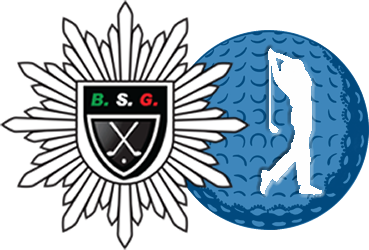 Betriebssportgemeinschaft Polizeigolf NRW 2011 e.V.Kontaktadresse (Kassierer):		BSG Polizeigolf NRW 2011 e.V.c/o Arndt Rother, PHKPolizeipräsidium DuisburgDIR V // L-VUP/OViktoriastraße 847198 Duisburgarndt.rother@polizei.nrw.deA u f n a h m e a n t r a gHiermit beantrage ich, unter Anerkennung der Satzung der BSG Polizeigolf NRW 2011 e. V., die Aufnahme als ordentliches Mitglied.Der Jahresbeitrag beträgt 12,00 EUR und wird jeweils im Januar jedes Jahres fällig.Name :	     Vorname:	     Strasse:	     PLZ/Wohnort:	     Telefon:	     Email:	     Mobil: 	     Geburtsdatum:	     Eintritt ab:	     Sektion: 	     (Auswahl siehe Homepage)……………………………………..		……………..…………………………………..(Ort und Datum) 							(Unterschrift)__________________________________________________________________Einzugsermächtigung:Hiermit ermächtige ich die BSG Polizeigolf NRW 2011 e. V. widerruflich, den zuentrichtenden Beitrag von meinem unten angeführten Konto einzuziehen:Geldinstitut:	     BIC:	     BAN/IBAN:	     Kontoinhaber/-in:	     Straße:	     PLZ:/Wohnort	     ………………………………………….	…………………………………………………..(Ort / Datum) 							(Unterschrift)